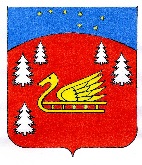          АДМИНИСТРАЦИИ	МУНИЦИПАЛЬНОГО ОБРАЗОВАНИЯ	КРАСНООЗЕРНОЕ СЕЛЬСКОЕ ПОСЕЛЕНИЕ              МУНИЦИПАЛЬНОГО ОБРАЗОВАНИЯ ПРИОЗЕРСКИЙ МУНИЦИПАЛЬНЫЙ РАЙОН         ЛЕНИНГРАДСКОЙ ОБЛАСТИПОСТАНОВЛЕНИЕот «10» февраля 2023 года № 35О внесении изменений в постановление администрации МО Красноозерное сельское поселение «Об утверждении    муниципальной  программы «Формирование городской среды и обеспечения качественным жильем граждан на территории муниципального образовании    Красноозерное сельское поселение муниципального образования Приозерский муниципальный район Ленинградской области на 2022-2024 годы» от 30 марта 2022 года №54	В соответствии с  Федеральным законом от 06.10.2003 года № 131-ФЗ  «Об общих принципах организации местного самоуправления в Российской Федерации», Постановлением администрации МО Красноозерное сельское поселение от 20.12.2021 года №404 «Об утверждении Порядка принятия решений о разработке муниципальных программ муниципального образования Красноозерное сельское поселение, их формирования и реализации, и Порядка проведения оценки эффективности реализации муниципальных программ муниципального образования Красноозерное сельское поселение» руководствуясь Уставом, администрация муниципального образования Красноозерное сельское поселение муниципального образования Приозерский муниципальный район Ленинградской области, Постановляет:          1. Внести изменения в муниципальную  программу «Формирование городской среды и обеспечения качественным жильем граждан на территории муниципального образовании    Красноозерное сельское поселение муниципального образования Приозерский муниципальный район Ленинградской области 2022-2024 годы».:1.1.Пункт «Финансовое обеспечение муниципальной программы - всего, в том числе по годам реализации» Паспорта муниципальной программы муниципального образования Красноозерное сельское поселение «Формирование городской среды и обеспечения качественным жильем граждан на территории муниципального образовании    Красноозерное сельское поселение муниципального образования Приозерский муниципальный район Ленинградской области 2022-2024 годы» читать в новой редакции:«Всего – 227 719,8 тыс. рублей,  в том числе:2022 год – 115 609,4 тыс. рублей - средства местного бюджета –31 844,36 тыс. рублей;- средства областного бюджета – 83 765,04  тыс.  рублей.2023 год – 107 110,4 тыс. рублей- средства местного бюджета –         6 495,5 тыс. рублей;- средства областного бюджета – 100 614,9 тыс. рублей2024 год – 0,00 тыс. рублей» 1.2. Раздел 1 «Финансирование Программы» читать в новой редакции: «Финансовое обеспечение мероприятий Программы осуществляется за счет средств областного и местного бюджетов. Общий объем финансовых средств, необходимых для реализации программных мероприятий:Всего – 227 719,8 тыс. рублей,  в том числе:2022 год – 115 609,4 тыс. рублей - средства местного бюджета –31 844,36 тыс. рублей;- средства областного бюджета – 83 765,04  тыс.  рублей.2023 год – 107 110,4 тыс. рублей- средства местного бюджета –         6 495,5 тыс. рублей;- средства областного бюджета – 100 614,9 тыс. рублей2024 год – 0,00 тыс. рублей»1.3.Приложение № 2 к муниципальной программе читать согласно Приложения № 1 к настоящему постановлению.   1.4. Приложение № 3 к муниципальной программе читать согласно Приложения № 2 к настоящему постановлению. 1.4. Приложение № 5 к муниципальной программе читать согласно Приложения № 3 к настоящему постановлению.             2.Настоящее постановление подлежит опубликованию в средствах массовой информации и на сайте администрации муниципального образования Красноозерное сельское поселение муниципального образования Приозерский муниципальный район Ленинградской области.            3.Контроль за исполнением настоящего постановления оставляю за собой.Глава администрации                                        					А.Н. РыбакИсп.: Рыбак А.В., Тел.: 8-(813-79)-67-518Разослано: дело-3, Прокуратура.-1,сайт -1Приложение № 1к постановлению администрации муниципального образования Красноозерное сельское поселениемуниципального образования Приозерский муниципальный район Ленинградской областиот «10» февраля 2023 года № 35Расходы на реализацию муниципальной программы«Формирование городской среды и обеспечения качественным жильем граждан на территории муниципального образовании    Красноозерное сельское поселение муниципального образования Приозерский муниципальный район Ленинградской области на 2022-2024 годы».Приложение № 2к постановлению администрации муниципального образования Красноозерное сельское поселениемуниципального образования Приозерский муниципальный район Ленинградской областиот «10» февраля 2023 года № 35Целевые показатели муниципальной программы«Формирование городской среды и обеспечения качественным жильем граждан на территории муниципального образовании    Красноозерное сельское поселение муниципального образования Приозерский муниципальный район Ленинградской области на 2022-2024 годы»  Приложение № 3к постановлению администрации муниципального образования Красноозерное сельское поселениемуниципального образования Приозерский муниципальный район Ленинградской областиот «10» февраля 2023 года № 35План реализациимуниципальной программы«Формирование городской среды и обеспечения качественным жильем граждан на территории муниципального образовании    Красноозерное сельское поселение муниципального образования Приозерский муниципальный район Ленинградской области на 2022-2024 годы»№строкиИсточники финансированияВсего(тыс. рублей)В том числе (тыс.рублей)В том числе (тыс.рублей)В том числе (тыс.рублей)№строкиИсточники финансированияВсего(тыс. рублей)2022 год2023 год2024 год123567Общие расходы на реализацию муниципальной программы«Формирование городской среды и обеспечения качественным жильем граждан на территории муниципального образовании    Красноозерное сельское поселение муниципального образования Приозерский муниципальный район Ленинградской области 2022-2024 годы»Общие расходы на реализацию муниципальной программы«Формирование городской среды и обеспечения качественным жильем граждан на территории муниципального образовании    Красноозерное сельское поселение муниципального образования Приозерский муниципальный район Ленинградской области 2022-2024 годы»Общие расходы на реализацию муниципальной программы«Формирование городской среды и обеспечения качественным жильем граждан на территории муниципального образовании    Красноозерное сельское поселение муниципального образования Приозерский муниципальный район Ленинградской области 2022-2024 годы»Общие расходы на реализацию муниципальной программы«Формирование городской среды и обеспечения качественным жильем граждан на территории муниципального образовании    Красноозерное сельское поселение муниципального образования Приозерский муниципальный район Ленинградской области 2022-2024 годы»Общие расходы на реализацию муниципальной программы«Формирование городской среды и обеспечения качественным жильем граждан на территории муниципального образовании    Красноозерное сельское поселение муниципального образования Приозерский муниципальный район Ленинградской области 2022-2024 годы»Общие расходы на реализацию муниципальной программы«Формирование городской среды и обеспечения качественным жильем граждан на территории муниципального образовании    Красноозерное сельское поселение муниципального образования Приозерский муниципальный район Ленинградской области 2022-2024 годы»1Всего: 227 719,8115 609,4107 110,40,0в том числе за счет средств:1.1областного бюджета (плановый объем)184 379,9483 765,04  100 614,90,01.2местного бюджета (плановый объем)38 339,8631 844,366 495,50,0№Наименование целевого показателя муниципальной программыЕд.изм.Значение целевых показателейЗначение целевых показателейЗначение целевых показателейБазовое значение целевого показателя (на начало реализации муниципальной программы)№Наименование целевого показателя муниципальной программыЕд.изм.2022 год2023 год2024 год1Строительство объектов водоснабжения м4719,65 1820,35002Строительство объектов газоснабжениям3978,9 1195,8003Строительство объектов электроосвещениям3591,47 2520,53004Строительство объектов улично-дорожной сетим0 5302005Строительный контроль на объектеед.3300Наименование государственной программы, подпрограммы, структурного элементаОтветственный исполнитель, соисполнитель, участникГоды реализацииОценка расходов (тыс. руб. в ценах соответствующих лет)Оценка расходов (тыс. руб. в ценах соответствующих лет)Оценка расходов (тыс. руб. в ценах соответствующих лет)Оценка расходов (тыс. руб. в ценах соответствующих лет)Оценка расходов (тыс. руб. в ценах соответствующих лет)Оценка расходов (тыс. руб. в ценах соответствующих лет)Наименование государственной программы, подпрограммы, структурного элементаОтветственный исполнитель, соисполнитель, участникГоды реализациивсегоместный бюджетместный бюджетобластной бюджетфедеральный бюджетпрочие источники123455678Программа«Формирование городской среды и обеспечения качественным жильем граждан на территории муниципального образовании    Красноозерное сельское поселение муниципального образования Приозерский муниципальный район Ленинградской области 2022-2024 годы»Ответственный исполнитель: Заместитель главы администрации Красноозерное сельское поселение2022реализации115 609,431 844,3631 844,3683 765,04  00Программа«Формирование городской среды и обеспечения качественным жильем граждан на территории муниципального образовании    Красноозерное сельское поселение муниципального образования Приозерский муниципальный район Ленинградской области 2022-2024 годы»Ответственный исполнитель: Заместитель главы администрации Красноозерное сельское поселение2023реализации107 110,46 495,56 495,5100 614,900Программа«Формирование городской среды и обеспечения качественным жильем граждан на территории муниципального образовании    Красноозерное сельское поселение муниципального образования Приозерский муниципальный район Ленинградской области 2022-2024 годы»Ответственный исполнитель: Заместитель главы администрации Красноозерное сельское поселение2024реализации000000Итого по муниципальной программе2022-2024227 719,838 339,8638 339,86184 379,9400115 609,431 844,3631 844,3683 765,04  Комплекс процессных мероприятий «Улучшение жилищных условий отдельных категорий граждан и выполнение государственных обязательств по обеспечению жильем отдельных категорий граждан»2022реализации00Комплекс процессных мероприятий «Улучшение жилищных условий отдельных категорий граждан и выполнение государственных обязательств по обеспечению жильем отдельных категорий граждан»2023реализации107 110,46 495,56 495,5100 614,900Комплекс процессных мероприятий «Улучшение жилищных условий отдельных категорий граждан и выполнение государственных обязательств по обеспечению жильем отдельных категорий граждан»2024реализации0000001.1 Мероприятие«Проектирование и строительство объектов инженерной и транспортной инфраструктуры на земельных участках, предоставленных бесплатно граждан»2022 реализации114483,030717,9630717,9683765,04001.1 Мероприятие«Проектирование и строительство объектов инженерной и транспортной инфраструктуры на земельных участках, предоставленных бесплатно граждан»2023реализации105 910,45 295, 55 295, 5100 614, 9001.1 Мероприятие«Проектирование и строительство объектов инженерной и транспортной инфраструктуры на земельных участках, предоставленных бесплатно граждан»2024 реализации0000001.2 Мероприятие«Строительный контроль2022реализации1126,41126,41126,40001.2 Мероприятие«Строительный контроль2023реализации1200,01200,01200,00001.2 Мероприятие«Строительный контроль2024реализации000000